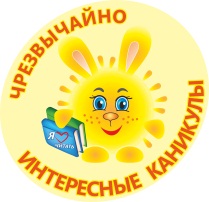 ПОЛОЖЕНИЕо проведении фото-акции«Есть в России город...» Фото-акция проводится в рамках Летней программы чтения «Чрезвычайно интересные каникулы» и посвящена Дню России.ЦЕЛЬ: Развитие чувства патриотизма у детей, их творческих способностей.КУРАТОР: Библиотека-филиал № 5 МКУ «ЦБС»УЧАСТНИКИ: дети до 14 лет и семьи.СРОКИ ПРОВЕДЕНИЯ: с 01 по 12 июня 2022 года.УСЛОВИЯ УЧАСТИЯ:Участникам необходимо быть подписчиками группы ВК «ЧИК и друзья» https://vk.com/cik_miass Участники размещают на стене группы ВК «ЧИК и друзья» пост с небольшим рассказом о своем самом любимом городе России (или его районе, посёлке) и фотографии этого города (района, поселка). Если возможности выложить пост в группу ВК нет, то нужно прислать свой рассказ и фотографии на электронную почту f5@miasslib.ru.В посте или письме необходимо указать: Фамилию Имя автора (семьи), название фото-акции «Есть в России город...», возраст автора (в семье всех участвующих детей).Всем участникам будут высланы электронные свидетельства.Организатор оставляет за собой право отбора и публикации материалов в сообществах «ВКонтакте», Youtube, на Сайте организатора, в иных публичных сообществах и группах.Телефон для справок: 53-91-21, почта: f5@miasslib.ruКонтактное лицо: Суслова Анастасия Александровна.